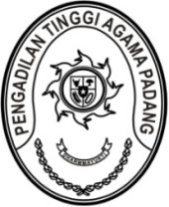 PENGADILAN TINGGI AGAMA PADANGJl. By Pass Km.24 Anak Air Batipuh Panjang Koto Tangah Telp.(0751) 7054806 Fax. (0751) 40537 Homepage : WWW.pta-padang.go.ide-mail : admin@pta-padang.go.idP A D A N GNomor	:	W3-A/ 2811.a /HK.05/X/2021	   Padang, 25 Oktober  2021Lamp	:	2 (dua) bundelHal	:	Pengiriman Salinan Putusan Banding	   Perkara Nomor 42/Pdt.G/2021/PTA.PdgK e p a d aYth. Ketua Pengadilan Agama Lubuk Sikaping di		           Lubuk SikapingAssalamu’alaikum Wr. Wb.			Terlampir bersama ini kami kirimkan kepada saudara 1 exemplar  Salinan Putusan Pengadilan Tinggi Agama Padang Nomor 42/Pdt.G/2021/PTA.Pdg tanggal  25 Oktober 2021 beserta Soft copynya dan 1 berkas Bundel A dari Pengadilan Agama Lubuk Sikaping Nomor 189/Pdt.G/2021/PA.Lbs. Tanggal  24 Agustus  2021 dalam perkara antara :Gusmardi bin Siun, sebagai Pembandingl a w a nTuti Marlina, S.Pd binti Maksum , sebagai  TerbandingDengan ini memerintahkan kepada Saudara agar amar putusan perkara banding tersebut diberitahukan kepada pihak-pihak yang berperkara dan relaas pemberitahuannya satu rangkap segera dikirimkan ke Pengadilan Tinggi Agama Padang.				Demikianlah disampaikan untuk dilaksanakan sebagaimana mestinya.Wassalam	                   Plh.  PANITERA,Masdi,  S.H.PENGADILAN TINGGI AGAMA PADANGJl. By Pass Km.24 Anak Air Batipuh Panjang Koto Tangah Telp.(0751) 7054806 Fax. (0751) 40537 Homepage : WWW.pta-padang.go.ide-mail : admin@pta-padang.go.idP A D A N GNomor	:	 W3-A/1549/Hk.05/V/2021	            Padang, 21  Mei  2021Lamp	:	2 (dua) bundelHal	:	Pengiriman Salinan Putusan Banding	   Perkara Nomor 21/Pdt.G/2021/PTA.PdgK e p a d aYth. Ketua Pengadilan Agama Padangdi               Padang Assalamu’alaikum Wr. Wb.             Terlampir bersama ini kami kirimkan kepada saudara 1 exemplar  Salinan Putusan Pengadilan Tinggi Agama Padang Nomor 21/Pdt.G/2021/PTA.Pdg tanggal 18 Mei 2021 beserta Soft copynya dan 1 berkas Bundel A dari Pengadilan Agama Padang Nomor 1526/Pdt.G/2020/PA.Pdg Tanggal  2 Maret  2021 dalam perkara antara :Yenie Zukiana  Binti Marzuki Bakar. sebagai Pembandingl a w a nTaruna Jaya Bin Drs. Hasan Basri.sebagai  Terbanding   Dengan ini memerintahkan kepada Saudara agar amar putusan perkara banding tersebut diberitahukan kepada pihak-pihak yang berperkara dan relaas pemberitahuannya satu rangkap segera dikirimkan ke Pengadilan Tinggi Agama Padang.		         Demikianlah disampaikan untuk  dilaksanakan  sebagaimana mestinya.	                    Wassalam	                    PANITERA,                                       Sujarwo, SH.PENGADILAN TINGGI AGAMA PADANGJl. By Pass Km.24 Anak Air Batipuh Panjang Koto Tangah Telp.(0751) 7054806 Fax. (0751) 40537 Homepage : WWW.pta-padang.go.ide-mail : admin@pta-padang.go.idP A D A N GNomor	:	 W3-A/        /Hk.05/V/2020	   Padang, 29  Mei  2020Lamp	:	2 (dua) bundelHal	:	Pengiriman Salinan PutusanSela	PerkaraNomor 34/Pdt.G/2020/PTA.PdgK e p a d aYth.KetuaPengadilanAgamaPadangdi  Padang Assalamu’alaikum Wr. Wb.       Terlampir bersama ini kami kirimkan kepada saudara 1 exemplar  Salinan Putusan Sela Pengadilan Tinggi Agama Padang Nomor 35/Pdt.G/2020/PTA.Pdg tanggal 29 Mei 2020 beserta Soft copynya dan 1 berkas Bundel A dari Pengadilan Agama Padang Nomor 166/Pdt.G/2020/PA.Bkt Tanggal  10 Maret  2020 dalam perkara antara :BerfianaReksaBintiZulhanafi. sebagai Pembandingm e l a w a nSyafrinaldi Bin Wiryansebagai  TerbandingDenganini memerintahkan kepada Saudara agar amarputusanperkara banding tersebutdiberitahukankepadapihak-pihak yang berperkara dan relaas pemberitahuannya satu rangkap segeradikirimkan ke Pengadilan Tinggi Agama Padang.		Demikianlahdisampaikanuntukdilaksanakansebagaimanamestinya.	Wassalam	PANITERA,					Sujarwo, SH.PENGADILAN TINGGI AGAMA PADANGJl. By Pass Km.24 Anak Air Batipuh Panjang Koto Tangah Telp.(0751) 7054806 Fax. (0751) 40537 Homepage : WWW.pta-padang.go.ide-mail : admin@pta-padang.go.idP A D A N GNomor	:	 W3-A/1971/Hk.05/VIII/2020	 Padang, 30 Agustus  2020Lamp	:	2 (dua) bundelHal	:	Pengiriman Salinan Putusan Banding	PerkaraNomor 35/Pdt.G/2020/PTA.PdgK e p a d aYth.KetuaPengadilanAgamaBukittinggidi		BukittinggiAssalamu’alaikum Wr. Wb.       Terlampir bersama ini kami kirimkan kepada saudara 1 exemplar  Salinan Putusan Pengadilan Tinggi Agama Padang Nomor 35/Pdt.G/2020/PTA.Pdg tanggal 30 Juli 2020 beserta Soft copynya dan 1 berkas Bundel A dari Pengadilan Agama Bukittinggi Nomor 166/Pdt.G/2020/PA.Bkt Tanggal  29 Mei 2020 dalam perkara antara :DesiAriani, SPdbintiAziar. sebagai Pembandingl a w a nHendribintiDarwissebagai  TerbandingDenganini memerintahkan kepada Saudara agar amarputusanperkara banding tersebutdiberitahukankepadapihak-pihak yang berperkara dan relaas pemberitahuannya satu rangkap segeradikirimkan ke Pengadilan Tinggi Agama Padang.		Demikianlahdisampaikanuntukdilaksanakansebagaimanamestinya.								Wassalam	Plh.PANITERA,					Muhammad Rafki, S.H.